Antrag auf 1. Zertifizierung für Auditoren/innen SAQ / EOQ 1. Zertifizierung SAQ 1. Zertifizierung SAQ 1. Zertifizierung SAQ 1. Zertifizierung EOQ 1. Zertifizierung EOQ 1. Zertifizierung EOQ SAQ-Zertifikat Quality Auditor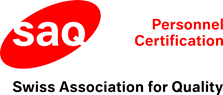  SAQ-Zertifikat Umweltauditor/in SAQ-Zertifikat Auditor/in Arbeitssicherheit SAQ-Zertifikat Auditor/in Medizintechnik SAQ-Zertifikat Quality Auditor SAQ-Zertifikat Umweltauditor/in SAQ-Zertifikat Auditor/in Arbeitssicherheit SAQ-Zertifikat Auditor/in Medizintechnik SAQ-Zertifikat Quality Auditor SAQ-Zertifikat Umweltauditor/in SAQ-Zertifikat Auditor/in Arbeitssicherheit SAQ-Zertifikat Auditor/in Medizintechnik EOQ-Zertifikat Quality Auditor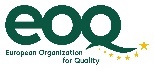  EOQ-Zertifikat Environmental Auditor EOQ-Zertifikat Occupational Health and Safety AuditorKein entsprechendes EOQ-Zertifikat EOQ-Zertifikat Quality Auditor EOQ-Zertifikat Environmental Auditor EOQ-Zertifikat Occupational Health and Safety AuditorKein entsprechendes EOQ-Zertifikat EOQ-Zertifikat Quality Auditor EOQ-Zertifikat Environmental Auditor EOQ-Zertifikat Occupational Health and Safety AuditorKein entsprechendes EOQ-ZertifikatPersönliche Angaben (Bitte immer die Privatadresse angeben) *zwingende AngabenPersönliche Angaben (Bitte immer die Privatadresse angeben) *zwingende AngabenPersönliche Angaben (Bitte immer die Privatadresse angeben) *zwingende AngabenPersönliche Angaben (Bitte immer die Privatadresse angeben) *zwingende AngabenPersönliche Angaben (Bitte immer die Privatadresse angeben) *zwingende AngabenPersönliche Angaben (Bitte immer die Privatadresse angeben) *zwingende Angaben Herr* Frau* Frau* Dr. Dr. Prof.Vorname*Name*Strasse / Nr.*PLZ / Ort*Geburtsdatum*Heimatort*
(z.B. Ebikon LU)
nur für CH-BürgerGeburtsort + Land*
(z.B. München, Deutschland)
für alle Antragsteller·innenGeburtsort + Land*
(z.B. München, Deutschland)
für alle Antragsteller·innenE-Mail*Tel. PrivatTel. GeschäftTel. GeschäftRechnungsadresseRechnungsadresseRechnungsadresseRechnungsadresseRechnungsadresseRechnungsadresse Privat(siehe oben)(siehe oben)(siehe oben)(siehe oben)(siehe oben) GeschäftVermerk für RechnungVon der Personenzertifizierungsstelle auszufüllen!Von der Personenzertifizierungsstelle auszufüllen!Von der Personenzertifizierungsstelle auszufüllen!Von der Personenzertifizierungsstelle auszufüllen!Von der Personenzertifizierungsstelle auszufüllen!Von der Personenzertifizierungsstelle auszufüllen!1. Zert.: 1. Zert.: Gültigkeit neu: Gültigkeit neu: JA     NEIN EOQ-ID:           Reg.Nr.           Bedingungen für die 1. Zertifizierung von Auditoren/innenBedingungen für die 1. Zertifizierung von Auditoren/innenBedingungen für die 1. Zertifizierung von Auditoren/innenBedingungen für die 1. Zertifizierung von Auditoren/innenBedingungen für die 1. Zertifizierung von Auditoren/innenBedingungen für die 1. Zertifizierung von Auditoren/innen1. AuditpraxisDie erfolgreichen Absolventen der Auditoren-Prüfung haben ihre Kenntnisse als Auditor/in in der Praxis unter Beweis zu stellen. Der Praxisnachweis ist innerhalb von 3 Jahren nach erfolgreich absolvierter Prüfung zu erbringen. 1.1 Praxisnachweis durch den Nachweis von AudittagenEs müssen mindestens 4 Audits mit mindestens 20 Audittagen inkl. Vor- und Nachbereitung nachgewiesen werden. Davon müssen mindestens 12 Tage vor Ort stattgefunden haben. Audittage werden folgendermassen gezählt:z.B. 3 Tage Audit vor Ort: 3 Tage + je ein Tag Vor- und ein Tag Nachbereitung = 5 Audittage, davon 3 vor Ort.Wenn Sie die Form des Praxisnachweises durch den Nachweis von Audittagen wählen, so füllen Sie Ihre absolvierten Audits in das Beiblatt „Praxisnachweis für Auditorenanwärter“. Bitte belegen Sie Ihre Angaben zusätzlich durch die Kopien von Auditdeckblättern, Auditplänen etc. Alternativ können Sie die Audits auch durch Ihren Vorgesetzten bestätigen lassen (Firmenstempel + Unterschrift). 1.2 Praxiserfahrung mit Hilfe eines Fachkollegen oder einer FachkolleginAlternativ können Auditoren-Anwärter auch 2 Tage durch einen Fachkollegen begleitet und bewertet werden. Dieser Fachkollege muss eine gültige SAQ-Auditorenzertifizierung oder eine gleichwertige Ausbildung inkl. Zertifizierung vorweisen können. Zudem muss er/sie über mindestens 5 Jahre Berufserfahrung im Bereich der Audittätigkeit verfügen. Der Auditoren-Anwärter muss für den Nachweis die Rolle des Lead-Auditors innehaben und er wird dabei vom Fachkollegen begleitet und bewertet. Es muss dazu das Beiblatt „Bewertung Auditoren-Anwärter“ ausgefüllt werden. 2. EOQ-Zertifikat (falls vorhanden)Die Anerkennung von SAQ-Zertifikaten wird von der European Organization for Quality (EOQ) durch EOQ-Zertifikate bestätigt. Diese können auf der Basis der SAQ-Zertifikate ohne weitere Nachweise mittels dieses Antrags beantragt werden. EOQ-Zertifikate können auch zu einem späteren Zeitpunkt noch bestellt werden, sie weisen jedoch immer die gleiche Gültigkeitsdauer auf wie das entsprechende SAQ-Zertifikat. 3. Aufrechterhaltung des ZertifikatesIhr Zertifikat hat eine begrenzte Gültigkeitsdauer von 3 Jahren. Für die spätere Aufrechterhaltung des Zertifi-kats (Rezertifizierung) müssen Nachweise über die praktische Tätigkeit und Weiterbildungstage im Fachgebiet erbracht werden. Die aktuellen Rezertifizierungsbedingungen sind dem jeweils gültigen Rezertifizierungsantrag (publiziert auf www.personnelcertification.ch oder bei der Geschäftsstelle SAQ zu beziehen) zu entnehmen. 4. KostenSAQ-Zertifikat:	CHF 140.-- (MwSt. frei)  -  Duplikat SAQ-Zertifikat: CHF 100.-- (MwSt. frei)EOQ-Zertifikat:	CHF 275.-- (MwSt. frei)  -  Duplikat EOQ-Zertifikat: CHF 175.-- (MwSt. frei)
Paketpreise: bei gleichzeitiger Bestellung von mehreren Zertifikaten (z.B. SAQ + EOQ) erhalten Sie 10% Rabatt	 auf den Gesamtbetrag (MwSt. frei)
1. AuditpraxisDie erfolgreichen Absolventen der Auditoren-Prüfung haben ihre Kenntnisse als Auditor/in in der Praxis unter Beweis zu stellen. Der Praxisnachweis ist innerhalb von 3 Jahren nach erfolgreich absolvierter Prüfung zu erbringen. 1.1 Praxisnachweis durch den Nachweis von AudittagenEs müssen mindestens 4 Audits mit mindestens 20 Audittagen inkl. Vor- und Nachbereitung nachgewiesen werden. Davon müssen mindestens 12 Tage vor Ort stattgefunden haben. Audittage werden folgendermassen gezählt:z.B. 3 Tage Audit vor Ort: 3 Tage + je ein Tag Vor- und ein Tag Nachbereitung = 5 Audittage, davon 3 vor Ort.Wenn Sie die Form des Praxisnachweises durch den Nachweis von Audittagen wählen, so füllen Sie Ihre absolvierten Audits in das Beiblatt „Praxisnachweis für Auditorenanwärter“. Bitte belegen Sie Ihre Angaben zusätzlich durch die Kopien von Auditdeckblättern, Auditplänen etc. Alternativ können Sie die Audits auch durch Ihren Vorgesetzten bestätigen lassen (Firmenstempel + Unterschrift). 1.2 Praxiserfahrung mit Hilfe eines Fachkollegen oder einer FachkolleginAlternativ können Auditoren-Anwärter auch 2 Tage durch einen Fachkollegen begleitet und bewertet werden. Dieser Fachkollege muss eine gültige SAQ-Auditorenzertifizierung oder eine gleichwertige Ausbildung inkl. Zertifizierung vorweisen können. Zudem muss er/sie über mindestens 5 Jahre Berufserfahrung im Bereich der Audittätigkeit verfügen. Der Auditoren-Anwärter muss für den Nachweis die Rolle des Lead-Auditors innehaben und er wird dabei vom Fachkollegen begleitet und bewertet. Es muss dazu das Beiblatt „Bewertung Auditoren-Anwärter“ ausgefüllt werden. 2. EOQ-Zertifikat (falls vorhanden)Die Anerkennung von SAQ-Zertifikaten wird von der European Organization for Quality (EOQ) durch EOQ-Zertifikate bestätigt. Diese können auf der Basis der SAQ-Zertifikate ohne weitere Nachweise mittels dieses Antrags beantragt werden. EOQ-Zertifikate können auch zu einem späteren Zeitpunkt noch bestellt werden, sie weisen jedoch immer die gleiche Gültigkeitsdauer auf wie das entsprechende SAQ-Zertifikat. 3. Aufrechterhaltung des ZertifikatesIhr Zertifikat hat eine begrenzte Gültigkeitsdauer von 3 Jahren. Für die spätere Aufrechterhaltung des Zertifi-kats (Rezertifizierung) müssen Nachweise über die praktische Tätigkeit und Weiterbildungstage im Fachgebiet erbracht werden. Die aktuellen Rezertifizierungsbedingungen sind dem jeweils gültigen Rezertifizierungsantrag (publiziert auf www.personnelcertification.ch oder bei der Geschäftsstelle SAQ zu beziehen) zu entnehmen. 4. KostenSAQ-Zertifikat:	CHF 140.-- (MwSt. frei)  -  Duplikat SAQ-Zertifikat: CHF 100.-- (MwSt. frei)EOQ-Zertifikat:	CHF 275.-- (MwSt. frei)  -  Duplikat EOQ-Zertifikat: CHF 175.-- (MwSt. frei)
Paketpreise: bei gleichzeitiger Bestellung von mehreren Zertifikaten (z.B. SAQ + EOQ) erhalten Sie 10% Rabatt	 auf den Gesamtbetrag (MwSt. frei)
1. AuditpraxisDie erfolgreichen Absolventen der Auditoren-Prüfung haben ihre Kenntnisse als Auditor/in in der Praxis unter Beweis zu stellen. Der Praxisnachweis ist innerhalb von 3 Jahren nach erfolgreich absolvierter Prüfung zu erbringen. 1.1 Praxisnachweis durch den Nachweis von AudittagenEs müssen mindestens 4 Audits mit mindestens 20 Audittagen inkl. Vor- und Nachbereitung nachgewiesen werden. Davon müssen mindestens 12 Tage vor Ort stattgefunden haben. Audittage werden folgendermassen gezählt:z.B. 3 Tage Audit vor Ort: 3 Tage + je ein Tag Vor- und ein Tag Nachbereitung = 5 Audittage, davon 3 vor Ort.Wenn Sie die Form des Praxisnachweises durch den Nachweis von Audittagen wählen, so füllen Sie Ihre absolvierten Audits in das Beiblatt „Praxisnachweis für Auditorenanwärter“. Bitte belegen Sie Ihre Angaben zusätzlich durch die Kopien von Auditdeckblättern, Auditplänen etc. Alternativ können Sie die Audits auch durch Ihren Vorgesetzten bestätigen lassen (Firmenstempel + Unterschrift). 1.2 Praxiserfahrung mit Hilfe eines Fachkollegen oder einer FachkolleginAlternativ können Auditoren-Anwärter auch 2 Tage durch einen Fachkollegen begleitet und bewertet werden. Dieser Fachkollege muss eine gültige SAQ-Auditorenzertifizierung oder eine gleichwertige Ausbildung inkl. Zertifizierung vorweisen können. Zudem muss er/sie über mindestens 5 Jahre Berufserfahrung im Bereich der Audittätigkeit verfügen. Der Auditoren-Anwärter muss für den Nachweis die Rolle des Lead-Auditors innehaben und er wird dabei vom Fachkollegen begleitet und bewertet. Es muss dazu das Beiblatt „Bewertung Auditoren-Anwärter“ ausgefüllt werden. 2. EOQ-Zertifikat (falls vorhanden)Die Anerkennung von SAQ-Zertifikaten wird von der European Organization for Quality (EOQ) durch EOQ-Zertifikate bestätigt. Diese können auf der Basis der SAQ-Zertifikate ohne weitere Nachweise mittels dieses Antrags beantragt werden. EOQ-Zertifikate können auch zu einem späteren Zeitpunkt noch bestellt werden, sie weisen jedoch immer die gleiche Gültigkeitsdauer auf wie das entsprechende SAQ-Zertifikat. 3. Aufrechterhaltung des ZertifikatesIhr Zertifikat hat eine begrenzte Gültigkeitsdauer von 3 Jahren. Für die spätere Aufrechterhaltung des Zertifi-kats (Rezertifizierung) müssen Nachweise über die praktische Tätigkeit und Weiterbildungstage im Fachgebiet erbracht werden. Die aktuellen Rezertifizierungsbedingungen sind dem jeweils gültigen Rezertifizierungsantrag (publiziert auf www.personnelcertification.ch oder bei der Geschäftsstelle SAQ zu beziehen) zu entnehmen. 4. KostenSAQ-Zertifikat:	CHF 140.-- (MwSt. frei)  -  Duplikat SAQ-Zertifikat: CHF 100.-- (MwSt. frei)EOQ-Zertifikat:	CHF 275.-- (MwSt. frei)  -  Duplikat EOQ-Zertifikat: CHF 175.-- (MwSt. frei)
Paketpreise: bei gleichzeitiger Bestellung von mehreren Zertifikaten (z.B. SAQ + EOQ) erhalten Sie 10% Rabatt	 auf den Gesamtbetrag (MwSt. frei)
1. AuditpraxisDie erfolgreichen Absolventen der Auditoren-Prüfung haben ihre Kenntnisse als Auditor/in in der Praxis unter Beweis zu stellen. Der Praxisnachweis ist innerhalb von 3 Jahren nach erfolgreich absolvierter Prüfung zu erbringen. 1.1 Praxisnachweis durch den Nachweis von AudittagenEs müssen mindestens 4 Audits mit mindestens 20 Audittagen inkl. Vor- und Nachbereitung nachgewiesen werden. Davon müssen mindestens 12 Tage vor Ort stattgefunden haben. Audittage werden folgendermassen gezählt:z.B. 3 Tage Audit vor Ort: 3 Tage + je ein Tag Vor- und ein Tag Nachbereitung = 5 Audittage, davon 3 vor Ort.Wenn Sie die Form des Praxisnachweises durch den Nachweis von Audittagen wählen, so füllen Sie Ihre absolvierten Audits in das Beiblatt „Praxisnachweis für Auditorenanwärter“. Bitte belegen Sie Ihre Angaben zusätzlich durch die Kopien von Auditdeckblättern, Auditplänen etc. Alternativ können Sie die Audits auch durch Ihren Vorgesetzten bestätigen lassen (Firmenstempel + Unterschrift). 1.2 Praxiserfahrung mit Hilfe eines Fachkollegen oder einer FachkolleginAlternativ können Auditoren-Anwärter auch 2 Tage durch einen Fachkollegen begleitet und bewertet werden. Dieser Fachkollege muss eine gültige SAQ-Auditorenzertifizierung oder eine gleichwertige Ausbildung inkl. Zertifizierung vorweisen können. Zudem muss er/sie über mindestens 5 Jahre Berufserfahrung im Bereich der Audittätigkeit verfügen. Der Auditoren-Anwärter muss für den Nachweis die Rolle des Lead-Auditors innehaben und er wird dabei vom Fachkollegen begleitet und bewertet. Es muss dazu das Beiblatt „Bewertung Auditoren-Anwärter“ ausgefüllt werden. 2. EOQ-Zertifikat (falls vorhanden)Die Anerkennung von SAQ-Zertifikaten wird von der European Organization for Quality (EOQ) durch EOQ-Zertifikate bestätigt. Diese können auf der Basis der SAQ-Zertifikate ohne weitere Nachweise mittels dieses Antrags beantragt werden. EOQ-Zertifikate können auch zu einem späteren Zeitpunkt noch bestellt werden, sie weisen jedoch immer die gleiche Gültigkeitsdauer auf wie das entsprechende SAQ-Zertifikat. 3. Aufrechterhaltung des ZertifikatesIhr Zertifikat hat eine begrenzte Gültigkeitsdauer von 3 Jahren. Für die spätere Aufrechterhaltung des Zertifi-kats (Rezertifizierung) müssen Nachweise über die praktische Tätigkeit und Weiterbildungstage im Fachgebiet erbracht werden. Die aktuellen Rezertifizierungsbedingungen sind dem jeweils gültigen Rezertifizierungsantrag (publiziert auf www.personnelcertification.ch oder bei der Geschäftsstelle SAQ zu beziehen) zu entnehmen. 4. KostenSAQ-Zertifikat:	CHF 140.-- (MwSt. frei)  -  Duplikat SAQ-Zertifikat: CHF 100.-- (MwSt. frei)EOQ-Zertifikat:	CHF 275.-- (MwSt. frei)  -  Duplikat EOQ-Zertifikat: CHF 175.-- (MwSt. frei)
Paketpreise: bei gleichzeitiger Bestellung von mehreren Zertifikaten (z.B. SAQ + EOQ) erhalten Sie 10% Rabatt	 auf den Gesamtbetrag (MwSt. frei)
1. AuditpraxisDie erfolgreichen Absolventen der Auditoren-Prüfung haben ihre Kenntnisse als Auditor/in in der Praxis unter Beweis zu stellen. Der Praxisnachweis ist innerhalb von 3 Jahren nach erfolgreich absolvierter Prüfung zu erbringen. 1.1 Praxisnachweis durch den Nachweis von AudittagenEs müssen mindestens 4 Audits mit mindestens 20 Audittagen inkl. Vor- und Nachbereitung nachgewiesen werden. Davon müssen mindestens 12 Tage vor Ort stattgefunden haben. Audittage werden folgendermassen gezählt:z.B. 3 Tage Audit vor Ort: 3 Tage + je ein Tag Vor- und ein Tag Nachbereitung = 5 Audittage, davon 3 vor Ort.Wenn Sie die Form des Praxisnachweises durch den Nachweis von Audittagen wählen, so füllen Sie Ihre absolvierten Audits in das Beiblatt „Praxisnachweis für Auditorenanwärter“. Bitte belegen Sie Ihre Angaben zusätzlich durch die Kopien von Auditdeckblättern, Auditplänen etc. Alternativ können Sie die Audits auch durch Ihren Vorgesetzten bestätigen lassen (Firmenstempel + Unterschrift). 1.2 Praxiserfahrung mit Hilfe eines Fachkollegen oder einer FachkolleginAlternativ können Auditoren-Anwärter auch 2 Tage durch einen Fachkollegen begleitet und bewertet werden. Dieser Fachkollege muss eine gültige SAQ-Auditorenzertifizierung oder eine gleichwertige Ausbildung inkl. Zertifizierung vorweisen können. Zudem muss er/sie über mindestens 5 Jahre Berufserfahrung im Bereich der Audittätigkeit verfügen. Der Auditoren-Anwärter muss für den Nachweis die Rolle des Lead-Auditors innehaben und er wird dabei vom Fachkollegen begleitet und bewertet. Es muss dazu das Beiblatt „Bewertung Auditoren-Anwärter“ ausgefüllt werden. 2. EOQ-Zertifikat (falls vorhanden)Die Anerkennung von SAQ-Zertifikaten wird von der European Organization for Quality (EOQ) durch EOQ-Zertifikate bestätigt. Diese können auf der Basis der SAQ-Zertifikate ohne weitere Nachweise mittels dieses Antrags beantragt werden. EOQ-Zertifikate können auch zu einem späteren Zeitpunkt noch bestellt werden, sie weisen jedoch immer die gleiche Gültigkeitsdauer auf wie das entsprechende SAQ-Zertifikat. 3. Aufrechterhaltung des ZertifikatesIhr Zertifikat hat eine begrenzte Gültigkeitsdauer von 3 Jahren. Für die spätere Aufrechterhaltung des Zertifi-kats (Rezertifizierung) müssen Nachweise über die praktische Tätigkeit und Weiterbildungstage im Fachgebiet erbracht werden. Die aktuellen Rezertifizierungsbedingungen sind dem jeweils gültigen Rezertifizierungsantrag (publiziert auf www.personnelcertification.ch oder bei der Geschäftsstelle SAQ zu beziehen) zu entnehmen. 4. KostenSAQ-Zertifikat:	CHF 140.-- (MwSt. frei)  -  Duplikat SAQ-Zertifikat: CHF 100.-- (MwSt. frei)EOQ-Zertifikat:	CHF 275.-- (MwSt. frei)  -  Duplikat EOQ-Zertifikat: CHF 175.-- (MwSt. frei)
Paketpreise: bei gleichzeitiger Bestellung von mehreren Zertifikaten (z.B. SAQ + EOQ) erhalten Sie 10% Rabatt	 auf den Gesamtbetrag (MwSt. frei)
1. AuditpraxisDie erfolgreichen Absolventen der Auditoren-Prüfung haben ihre Kenntnisse als Auditor/in in der Praxis unter Beweis zu stellen. Der Praxisnachweis ist innerhalb von 3 Jahren nach erfolgreich absolvierter Prüfung zu erbringen. 1.1 Praxisnachweis durch den Nachweis von AudittagenEs müssen mindestens 4 Audits mit mindestens 20 Audittagen inkl. Vor- und Nachbereitung nachgewiesen werden. Davon müssen mindestens 12 Tage vor Ort stattgefunden haben. Audittage werden folgendermassen gezählt:z.B. 3 Tage Audit vor Ort: 3 Tage + je ein Tag Vor- und ein Tag Nachbereitung = 5 Audittage, davon 3 vor Ort.Wenn Sie die Form des Praxisnachweises durch den Nachweis von Audittagen wählen, so füllen Sie Ihre absolvierten Audits in das Beiblatt „Praxisnachweis für Auditorenanwärter“. Bitte belegen Sie Ihre Angaben zusätzlich durch die Kopien von Auditdeckblättern, Auditplänen etc. Alternativ können Sie die Audits auch durch Ihren Vorgesetzten bestätigen lassen (Firmenstempel + Unterschrift). 1.2 Praxiserfahrung mit Hilfe eines Fachkollegen oder einer FachkolleginAlternativ können Auditoren-Anwärter auch 2 Tage durch einen Fachkollegen begleitet und bewertet werden. Dieser Fachkollege muss eine gültige SAQ-Auditorenzertifizierung oder eine gleichwertige Ausbildung inkl. Zertifizierung vorweisen können. Zudem muss er/sie über mindestens 5 Jahre Berufserfahrung im Bereich der Audittätigkeit verfügen. Der Auditoren-Anwärter muss für den Nachweis die Rolle des Lead-Auditors innehaben und er wird dabei vom Fachkollegen begleitet und bewertet. Es muss dazu das Beiblatt „Bewertung Auditoren-Anwärter“ ausgefüllt werden. 2. EOQ-Zertifikat (falls vorhanden)Die Anerkennung von SAQ-Zertifikaten wird von der European Organization for Quality (EOQ) durch EOQ-Zertifikate bestätigt. Diese können auf der Basis der SAQ-Zertifikate ohne weitere Nachweise mittels dieses Antrags beantragt werden. EOQ-Zertifikate können auch zu einem späteren Zeitpunkt noch bestellt werden, sie weisen jedoch immer die gleiche Gültigkeitsdauer auf wie das entsprechende SAQ-Zertifikat. 3. Aufrechterhaltung des ZertifikatesIhr Zertifikat hat eine begrenzte Gültigkeitsdauer von 3 Jahren. Für die spätere Aufrechterhaltung des Zertifi-kats (Rezertifizierung) müssen Nachweise über die praktische Tätigkeit und Weiterbildungstage im Fachgebiet erbracht werden. Die aktuellen Rezertifizierungsbedingungen sind dem jeweils gültigen Rezertifizierungsantrag (publiziert auf www.personnelcertification.ch oder bei der Geschäftsstelle SAQ zu beziehen) zu entnehmen. 4. KostenSAQ-Zertifikat:	CHF 140.-- (MwSt. frei)  -  Duplikat SAQ-Zertifikat: CHF 100.-- (MwSt. frei)EOQ-Zertifikat:	CHF 275.-- (MwSt. frei)  -  Duplikat EOQ-Zertifikat: CHF 175.-- (MwSt. frei)
Paketpreise: bei gleichzeitiger Bestellung von mehreren Zertifikaten (z.B. SAQ + EOQ) erhalten Sie 10% Rabatt	 auf den Gesamtbetrag (MwSt. frei)
Ehrenkodex für Auditoren/innenProfessionelles Verhalten allgemeinAuditoren sollen ihre Fachkompetenz und ihr Urteil stets nach bestem Vermögen einsetzen. Dies im Rahmen der gesetzlichen Bestimmungen sowie mit Ehrlichkeit und Integrität, um so die berechtigten Interessen der Parteien, mit denen sie in einem Vertragsverhältnis stehen, seien dies Arbeitgeber, Klienten oder Kunden, über persönliche Überlegungen stellen.Auditoren sollen alle zumutbaren Schritte unternehmen, um ihre Fachkompetenz weiterzuentwickeln und sich über das aktuelle Gedankengut und die Entwicklungen in ihrem Fachgebiet auf dem Laufenden halten.Auditoren sollen nur auf solche Mitgliedschaften und Qualifikationen Anspruch erheben, die zum betreffenden Zeitpunkt gültig sind.Verantwortung gegenüber der ÖffentlichkeitAuditoren sollen alle zumutbaren Vorsichtsmassnahmen treffen, um die Interessen der Öffentlichkeit zu wahren.Verantwortung gegenüber ihrem BerufsstandAuditoren sollen sich jederzeit so verhalten, dass die Würde und der gute Ruf ihres Berufsstands gewahrt werden. Jegliche Werbung soll unaufdringlich, gesetzlich zulässig und ehrlich sein, den Tatsachen entsprechen und keine Vergleiche mit anderen Dienstleistungen im Fachgebiet anstellen.
Verantwortung gegenüber Kunden und ArbeitgebernAuditoren sollen berufliche Beschäftigungsverhältnisse oder Aufgaben meiden, welche zu Interessenkonflikten führen könnten, es sei denn, alle Parteien wurden vorgängig schriftlich über den möglichen Konflikt informiert und waren damit einverstanden.Auditoren sollen nicht wissentlich Arbeiten ausführen, für welche sie nicht ausreichende und zweck-entsprechende Kompetenzen oder Befugnisse aufweisen.Auditoren sollen Informationen strikt vertraulich behandeln, zu denen sie während ihrer fachlichen Tätigkeit Zugang haben, es sei denn, die Weitergabe erfolgt mit Zustimmung des Arbeitgebers/des Kunden, bei welchem die Auditoren die Informationen erhalten haben oder dies wäre gesetzlich vorgeschrieben.Auditoren sollen von jeglicher unkorrekten Nutzung von Informationen Abstand nehmen, die ihnen während der Ausübung ihrer Tätigkeit zugänglich wurde, sei es zu ihrem eigenen Vorteil oder zum Vorteil Dritter.Auditoren sollen nicht auf unfaire Weise Vorteile aus dem Mangel an Wissen oder Sachkenntnissen ihres Arbeitsgebers oder Kunden ziehen.Auditoren sollen ihre Kunden und Arbeitgeber jederzeit fachlich objektiv, zweckdienlich und recht-zeitig beraten und dabei auf allfällige Vorsichtsmassnahmen, Vorbehalte und Warnungen hinweisen.Auditoren sollen sich jederzeit einer äussersten finanziellen Redlichkeit befleissigen und so im Rahmen ihrer Möglichkeiten sicherstellen, dass Verträge und finanzielle Absprachen unzweideutig sind und die berechtigten Interessen aller betroffenen Parteien wahren.Verantwortung gegenüber UntergebenenAuditoren sollen Personen, die unter ihrer fachlichen Führung oder Aufsicht stehen, auf angemessene Weise beaufsichtigen und sie dazu ermutigen, ihre Fachkompetenz auszubauen.Verantwortung gegenüber Auditoren-KollegenAuditoren sollen sich bemühen, keine ungerechtfertigte oder unbillige Kritik an der fachlichen Arbeit anderer Mitglieder zu veröffentlichen oder sonst wie bekannt zu machen.Ein Auditor soll nicht wissentlich einen Auditoren-Kollegen in eine Lage bringen, in welcher er oder sie unabsichtlich gegen irgendeinen Teil dieses Kodexes verstossen könnte.PublikationPublikationPublikationPublikationPublikationPublikation Ja, ich bin mit der Publikation meines Namens auf www.personnelcertification.ch einverstanden. Nein, ich möchte nicht mit meinem Namen auf www.personnelcertification.ch publiziert werden. 

Bei Bestellung eines EOQ-Zertifikats

 Ja, ich bin mit der Publikation meines Namens auf www.eoq.org einverstanden. Nein, ich möchte nicht mit meinem Namen auf www.eoq.org publiziert werden. Ja, ich bin mit der Publikation meines Namens auf www.personnelcertification.ch einverstanden. Nein, ich möchte nicht mit meinem Namen auf www.personnelcertification.ch publiziert werden. 

Bei Bestellung eines EOQ-Zertifikats

 Ja, ich bin mit der Publikation meines Namens auf www.eoq.org einverstanden. Nein, ich möchte nicht mit meinem Namen auf www.eoq.org publiziert werden. Ja, ich bin mit der Publikation meines Namens auf www.personnelcertification.ch einverstanden. Nein, ich möchte nicht mit meinem Namen auf www.personnelcertification.ch publiziert werden. 

Bei Bestellung eines EOQ-Zertifikats

 Ja, ich bin mit der Publikation meines Namens auf www.eoq.org einverstanden. Nein, ich möchte nicht mit meinem Namen auf www.eoq.org publiziert werden. Ja, ich bin mit der Publikation meines Namens auf www.personnelcertification.ch einverstanden. Nein, ich möchte nicht mit meinem Namen auf www.personnelcertification.ch publiziert werden. 

Bei Bestellung eines EOQ-Zertifikats

 Ja, ich bin mit der Publikation meines Namens auf www.eoq.org einverstanden. Nein, ich möchte nicht mit meinem Namen auf www.eoq.org publiziert werden. Ja, ich bin mit der Publikation meines Namens auf www.personnelcertification.ch einverstanden. Nein, ich möchte nicht mit meinem Namen auf www.personnelcertification.ch publiziert werden. 

Bei Bestellung eines EOQ-Zertifikats

 Ja, ich bin mit der Publikation meines Namens auf www.eoq.org einverstanden. Nein, ich möchte nicht mit meinem Namen auf www.eoq.org publiziert werden. Ja, ich bin mit der Publikation meines Namens auf www.personnelcertification.ch einverstanden. Nein, ich möchte nicht mit meinem Namen auf www.personnelcertification.ch publiziert werden. 

Bei Bestellung eines EOQ-Zertifikats

 Ja, ich bin mit der Publikation meines Namens auf www.eoq.org einverstanden. Nein, ich möchte nicht mit meinem Namen auf www.eoq.org publiziert werden.Zustimmung                                        Wichtig! Bitte durchlesen, ankreuzen und Ort/Datum ausfüllen!Zustimmung                                        Wichtig! Bitte durchlesen, ankreuzen und Ort/Datum ausfüllen!Zustimmung                                        Wichtig! Bitte durchlesen, ankreuzen und Ort/Datum ausfüllen!Zustimmung                                        Wichtig! Bitte durchlesen, ankreuzen und Ort/Datum ausfüllen!Zustimmung                                        Wichtig! Bitte durchlesen, ankreuzen und Ort/Datum ausfüllen!Zustimmung                                        Wichtig! Bitte durchlesen, ankreuzen und Ort/Datum ausfüllen!Bitte 
ankreuzen!Ich bestätige, dass alle Angaben der Wahrheit entsprechen.Ich erteile der Personenzertifizierungsstelle die Erlaubnis, bei den von mir genannten Firmen / Institutionen allenfalls weitere Auskünfte einzuholen und die von mir gemachten Angaben zu überprüfen. Ich anerkenne die Zertifikatsüberwachung und die Rezertifizierungsbedingungen im aktuellen Zertifizierungsreglement (siehe www.personnelcertification.ch).Ich anerkenne den Ehrenkodex für Auditoren.Ich bestätige, dass alle Angaben der Wahrheit entsprechen.Ich erteile der Personenzertifizierungsstelle die Erlaubnis, bei den von mir genannten Firmen / Institutionen allenfalls weitere Auskünfte einzuholen und die von mir gemachten Angaben zu überprüfen. Ich anerkenne die Zertifikatsüberwachung und die Rezertifizierungsbedingungen im aktuellen Zertifizierungsreglement (siehe www.personnelcertification.ch).Ich anerkenne den Ehrenkodex für Auditoren.Ich bestätige, dass alle Angaben der Wahrheit entsprechen.Ich erteile der Personenzertifizierungsstelle die Erlaubnis, bei den von mir genannten Firmen / Institutionen allenfalls weitere Auskünfte einzuholen und die von mir gemachten Angaben zu überprüfen. Ich anerkenne die Zertifikatsüberwachung und die Rezertifizierungsbedingungen im aktuellen Zertifizierungsreglement (siehe www.personnelcertification.ch).Ich anerkenne den Ehrenkodex für Auditoren.Ich bestätige, dass alle Angaben der Wahrheit entsprechen.Ich erteile der Personenzertifizierungsstelle die Erlaubnis, bei den von mir genannten Firmen / Institutionen allenfalls weitere Auskünfte einzuholen und die von mir gemachten Angaben zu überprüfen. Ich anerkenne die Zertifikatsüberwachung und die Rezertifizierungsbedingungen im aktuellen Zertifizierungsreglement (siehe www.personnelcertification.ch).Ich anerkenne den Ehrenkodex für Auditoren.Ich bestätige, dass alle Angaben der Wahrheit entsprechen.Ich erteile der Personenzertifizierungsstelle die Erlaubnis, bei den von mir genannten Firmen / Institutionen allenfalls weitere Auskünfte einzuholen und die von mir gemachten Angaben zu überprüfen. Ich anerkenne die Zertifikatsüberwachung und die Rezertifizierungsbedingungen im aktuellen Zertifizierungsreglement (siehe www.personnelcertification.ch).Ich anerkenne den Ehrenkodex für Auditoren.Ort:           Ort:           Ort:           Ort:           Datum:           Datum:           Beschwerde und Entzug bei MissbrauchBeschwerde und Entzug bei MissbrauchBeschwerde und Entzug bei MissbrauchBeschwerde und Entzug bei MissbrauchBeschwerde und Entzug bei MissbrauchBeschwerde und Entzug bei MissbrauchGegen einen allfälligen negativen Entscheid kann beim Programmausschuss der Personenzertifizierungs-stelle innerhalb von 20 Tagen schriftlich Beschwerde eingereicht werden. Das Zertifikat bleibt Eigentum der SAQ. Bei Missbrauch kann die SAQ das Zertifikat entziehen.Gegen einen allfälligen negativen Entscheid kann beim Programmausschuss der Personenzertifizierungs-stelle innerhalb von 20 Tagen schriftlich Beschwerde eingereicht werden. Das Zertifikat bleibt Eigentum der SAQ. Bei Missbrauch kann die SAQ das Zertifikat entziehen.Gegen einen allfälligen negativen Entscheid kann beim Programmausschuss der Personenzertifizierungs-stelle innerhalb von 20 Tagen schriftlich Beschwerde eingereicht werden. Das Zertifikat bleibt Eigentum der SAQ. Bei Missbrauch kann die SAQ das Zertifikat entziehen.Gegen einen allfälligen negativen Entscheid kann beim Programmausschuss der Personenzertifizierungs-stelle innerhalb von 20 Tagen schriftlich Beschwerde eingereicht werden. Das Zertifikat bleibt Eigentum der SAQ. Bei Missbrauch kann die SAQ das Zertifikat entziehen.Gegen einen allfälligen negativen Entscheid kann beim Programmausschuss der Personenzertifizierungs-stelle innerhalb von 20 Tagen schriftlich Beschwerde eingereicht werden. Das Zertifikat bleibt Eigentum der SAQ. Bei Missbrauch kann die SAQ das Zertifikat entziehen.Gegen einen allfälligen negativen Entscheid kann beim Programmausschuss der Personenzertifizierungs-stelle innerhalb von 20 Tagen schriftlich Beschwerde eingereicht werden. Das Zertifikat bleibt Eigentum der SAQ. Bei Missbrauch kann die SAQ das Zertifikat entziehen.Einreichung der vollständigen UnterlagenEinreichung der vollständigen UnterlagenEinreichung der vollständigen UnterlagenEinreichung der vollständigen UnterlagenEinreichung der vollständigen UnterlagenEinreichung der vollständigen UnterlagenPer Post: SAQ Swiss Association for Quality, Personnel Certification, Ramuzstrasse 15, CH-3027 BernPer E-Mail: pc@saq.chPer Post: SAQ Swiss Association for Quality, Personnel Certification, Ramuzstrasse 15, CH-3027 BernPer E-Mail: pc@saq.chPer Post: SAQ Swiss Association for Quality, Personnel Certification, Ramuzstrasse 15, CH-3027 BernPer E-Mail: pc@saq.chPer Post: SAQ Swiss Association for Quality, Personnel Certification, Ramuzstrasse 15, CH-3027 BernPer E-Mail: pc@saq.chPer Post: SAQ Swiss Association for Quality, Personnel Certification, Ramuzstrasse 15, CH-3027 BernPer E-Mail: pc@saq.chPer Post: SAQ Swiss Association for Quality, Personnel Certification, Ramuzstrasse 15, CH-3027 BernPer E-Mail: pc@saq.chBemerkungenBemerkungenBemerkungenBemerkungenBemerkungenBemerkungenVon der Personenzertifizierungsstelle auszufüllen!Von der Personenzertifizierungsstelle auszufüllen!Von der Personenzertifizierungsstelle auszufüllen!Von der Personenzertifizierungsstelle auszufüllen!Von der Personenzertifizierungsstelle auszufüllen!Von der Personenzertifizierungsstelle auszufüllen!Geprüft am:Geprüft am:Vollständig Vollständig  JA     NeinFehlende Unterlagen:  Antr.     PN     FN.     ANEingefordert   Mail     Brief Fehlende Unterlagen:  Antr.     PN     FN.     ANEingefordert   Mail     Brief Fehlende Unterlagen:  Antr.     PN     FN.     ANEingefordert   Mail     Brief Kontrolliert durch:Kontrolliert durch:Kontrolliert durch:Geprüft amGeprüft amVollständig Vollständig  JA     Nein Angenommen   Abgelehnt Angenommen   Abgelehnt Angenommen   AbgelehntKontrolliert durch:Kontrolliert durch:Kontrolliert durch:Entscheid vom:Entscheid vom:AngenommenAngenommen JA     Nein Angenommen   Abgelehnt Angenommen   AbgelehntBegründung:Entschieden durch:Verantwortliche•r ZertifizierungsprogammEntschieden durch:Verantwortliche•r ZertifizierungsprogammEntschieden durch:Verantwortliche•r Zertifizierungsprogamm